抗菌薬研修会公開講座このたび、院内研修会を「抗菌薬セミナー公開講座」として開催することになりました。詳細は下記のとおりです。テーマ：その抗菌薬は適切ですか？― 適正使用ＡＳＰの推進 ―日　時：令和元年８月６日（火）１８時～１９時場　所：むつ総合病院　東棟３階会議室講　師：矢野 晴美 先生国際医療福祉大学医学部 成田キャンパス医学教育統括センター 感染症学 教授★７月３１日（水）までに「別紙」でお申し込みください★企画運営責任者・お問い合わせ先むつ総合病院 ＴＥＬ：0175-22-2111〈内線〉 臨床研修教育課（3291）・感染対策室（3683）後援：青森県感染対策協議会(AICON)ＦＡＸ：0175-22-9842むつ総合病院　臨床研修教育課 　杉山 行き８月６日（火）開催 抗菌薬セミナー公開講座 参加申込書施設名　　　　　　　　　　　　　　　　７月３１日（水）までにお申し込みください。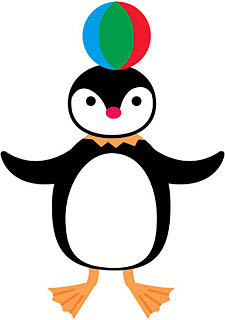 ★企画運営責任者・お問い合わせ先★むつ総合病院 ＴＥＬ：0175-22-2111（内線）臨床研修教育課（3291）・感染対策室（3683）お名前所　属12345678910